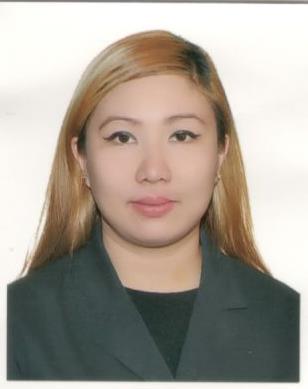 Efrelyn 	C/o-Mobile: +971505891826	E-mail: efrelyn.344869@2freemail.com Career Objective:To seek challenging assignment and responsibility, with an opportunity for growth and career advancement as successful achievements.Education:Bachelor of Science in Nursing              Filamer Christian University ( Roxas City ,Philippines)             Graduate (2004-2008).Professional Experience:Position: Sales ExecutiveCompany: Qaser Al Dewaneyh/Balqees (Dubai).Duration: Jan 2015 to Feb 2017. Duties and Responsiblities :Welcome and advise customers.Increase sales with excellent customer service levels and develop good relationships with regular customers.Responsible dealing with customer complaints and answering queries from customers.Keeping the store tidy and clean.Being responsible for processing cash and card payments.Receiving and storing the delivery of large amounts of stock.Reporting discrepancies and problems to the supervisor.Position: Cashier/AdministrativeCompany: Sushi Counter Restaurant LLCDuration: Feb 2014 to Dec 2014Duties and Responsiblities:Receive payment by cash, check, credit cards and vouchers.Issue receipts, refunds, credits, or change due to customer.Assist customers by providing information and resolving their complaints.Count money in cash drawer at the beginning of shifts to ensure that amounts are correct and that there is adequate change.Establish or identify prices of goods, services or admission, and tabulate bills.Answer customer’s questions and provide information on procedures or policies.Calculate total payments received during a time period, and reconcile this with total sales.Process merchandise returns and exchanges.Monitor checkout stations to ensure that they have adequate cash available and that they are staffed appropriately.Compute and record total of transactions.Compile and maintain non-monetary reports and records.Keep periodic balance sheets of amounts and number of transactions.Making daily sales reports and sending emails after all reporting done.Position: Airline Ticketing AgentCompany: JONAR RESOURCES / KAPIS TRAVELSDuration: Dec 2011 to Dec 2013Duties and Responsiblities :Offers online tickets in various airlines such as CEBU PACIFIC AIR &PHILIPPINE AIRLINES.Made reservation s in ABACUS , SKYSPEED SYSTEM and online bookings.Provides frontline customer service and responsible for assisting passengers with their travel needsGreet and assist all customers in a prompt, friendly and courteous manner.Assist passengers for reservations, seat assignment, answer inquiries about flight schedules and fares, figures fares and handles payments.Deals in planning schedule for the customer, helping them reach their destination via the best route and at the lowest cost.Assisting special needs passengers, resolve customer complaints and other duties as delegated.Perform Administrative duties related to position. Position: Cosmetics Sales RepresentativeCompany: Avon Products/Retails and WholesalesDuration: January 2008 to December 2013Duties and Responsibilities:Conduct product demonstrations to generate an interest in beauty items among customers and retailers.Responsible for promoting and selling beauty and cosmetic products to customers.Determining customer needs and buying potential.Developing customer relations by educating the customers about a cosmetic company’s services, products and prices.Preparing transaction reports and maintaining expense accounts and working effectively to expand customer base.Language Skills:Hiligaynon, Tagalog :Native LanguagesEnglish: Fluent (written and oral).Personal Skills :Excellent communication skills ) oral and written).Quick learner and flexible able to adapt with difficult situations.Follow the rules and achieve all the targets.Able to work efficiently under pressure with minimal supervision.Dealing with multiple nationalities by respect, professionalism and commitments to business ethics and positive attitude.Administrative Writing Skills.Computer Skills:MS Word, Excel and Outlook.Windows (XP, 7and8) and internet.Personal Information:Date of Birth: 13 Jan 1988Nationality     : FilipinoMarital Status  :SingleVisa Status: Employment         References available upon request